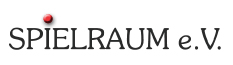 Antrag auf finanzielle Unterstützung für allein erziehende Studierende/Studierende Paare mit Kind der RUBPersonenbezogene Daten Antragsteller/inPartner/inAngaben über meine mit mir/uns in einem Haushalt lebenden KinderAngaben zum StudiumAntragsteller/in
Partner/inAngaben zu den Ein- und Ausgaben der HaushaltsmitgliederMonatliches Nettoeinkommen der HaushaltsmitgliederFeste monatliche AusgabenVermögenKontoverbindung des/der AntragstellendenIch versichere, dass meine Angaben richtig und vollständig sind. Alle Änderungen in meinen persönlichen und wirtschaftlichen Verhältnissen werde ich unverzüglich mitteilen. Zu Unrecht von mir bezogene Leistungen müssen von mir zurückgezahlt werden.Ich bin damit Einverstanden, dass meine Daten an die Personen/Stellen weitergegeben werden, die mit der Entscheidungsfindung und Auszahlung der beantragten Leistung befasst sind. Ich bin mit der zweckgebundenen Speicherung meiner Daten einverstanden.Datum…………………………			Unterschrift……………………………….Als Anlage sind beizufügen:Antragsbegründung (d.h. Zeitpunkt des voraussichtlichen Studienabschlusses, ggf. zu erwartende Änderungen in der Einkommensstruktur durch Trennung vom Partner etc.)Tabellarischer Lebenslauf ( beider Partner)Leistungsnachweise (beider Partner)Geburtsurkunde des/der KinderMietvertrag mit Altersangabe des HausesKontoauszüge der letzten drei MonateNameVornameGeburtsortGeburtsdatumStr., HausnummerPLZ, OrtE-Mail-AdresseTelefonHandyNameVornameGeburtsortGeburtsdatumStr., HausnummerPLZ, OrtE-Mail-AdresseTelefonHandyName, Vorname/nGeburtsdatumKindKindKindEingeschrieben an der RUB seit:Studienfach/Studienfächer:Angestrebter Abschluss:Angestrebter Zeitpunkt des AbschlussesAngeben zur bisherigen Finanzierung des StudiumsEingeschrieben an der RUB seit:Studienfach/Studienfächer:Angestrebter Abschluss:Angestrebter Zeitpunkt des AbschlussesAngeben zur bisherigen Finanzierung des StudiumsAntragsteller/inPartner/inKind/erKindergeldUnterhaltWohngeldElterngeld/KinderzuschlagEinnahmen aus ErwerbstätigkeitSozialgeldALG II Mehrbedarfszuschlag für allein Erziehende/BAföG/Sonstige EinnahmenMieteHeizkostenStromkostenHausratversicherungHaftpflichtversicherungKrankenversicherungKinderbetreuung + Essensgeld in der EinrichtungKfZ-VersicherungHandy/Telefon/InternetSonstige AusgabenArt (z.B Ersparnisse, Wertpapiere, Grundvermögen, etc…)SummeKontoinhaber/inKonto-NrBankleitzahl